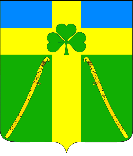 АДМИНИСТРАЦИЯ ВОЗДВИЖЕНСКОГО СЕЛЬСКОГО ПОСЕЛЕНИЯКУРГАНИНСКОГО РАЙОНАПОСТАНОВЛЕНИЕот __26.09.2019__                                                                                                       № _158_станица ВоздвиженскаяОб использовании региональной информационной системы Краснодарского края, используемой в сфере закупок для обеспечения государственных и муниципальных нуждВ соответствии со статьями 13, 14 Федерального закона от 27 июля 2006 г. № 149-ФЗ «Об информации, информационных технологиях и о защите информации», частями 7, 9 статьи 4 Федерального закона от 5 апреля 2013 г. № 44-ФЗ «О контрактной системе в сфере закупок товаров, работ, услуг для обеспечения государственных и муниципальных нужд», постановлением Правительства Российской Федерации от 28 ноября 2013 г. № 1091 «О единых требованиях к региональным и муниципальным информационным системам в сфере закупок товаров, работ, услуг для обеспечения государственных и муниципальных нужд», постановлением администрации (губернатора) Краснодарского края от 19 января 2016 г. № 7 «Об утверждении порядка функционирования и использования региональной информационной системы в сфере закупок Краснодарского края», в целях повышения эффективности осуществления закупок товаров, работ, услуг заказчиками муниципального образования  постановляю:1.	Заказчикам Воздвиженского сельского поселения Курганинский район, осуществляющим закупки в порядке, установленном Федеральным законом              от 5 апреля 2013 г. № 44-ФЗ «О контрактной системе в сфере закупок товаров, работ, услуг для обеспечения государственных и муниципальных нужд», при организации и осуществлении закупок товаров, работ, услуг использовать региональную информационную систему Краснодарского края, используемую в сфере закупок для обеспечения государственных и муниципальных нужд (далее – региональная система), на всех стадиях закупочного процесса.2.	При осуществлении закупок товаров, работ, услуг заказчикам, указанным в пункте 1 настоящего постановления руководствоваться регламентом работы региональной системы, утвержденным приказом департамента по регулированию контрактной системы Краснодарского края.3.	Главным распорядителям бюджетных средств обеспечить ознакомление подведомственных организаций с настоящим постановлением.4.	Общему отделу администрации Воздвиженского сельского поселения Курганинский район (Скисовой А.С.) обеспечить размещение (опубликование) настоящего постановления на официальном сайте администрации Воздвиженского сельского поселения  Курганинского района                                          в информационно-телекоммуникационной сети «Интернет».5.	Контроль за выполнением настоящего постановления оставляю за собой.6.	Постановление вступает в силу в части осуществления закупок со дня его подписания и распространяется на правоотношения возникшие                      с 24 июня 2019 г., а в остальной части с момента присоединения к соглашению об использовании региональной системы.Глава Воздвиженского сельского поселенияКурганинского района							 О.В. Губайдуллина